Learning intention: To solve division problems.Write the calculation and show how you solved the problem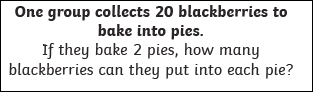 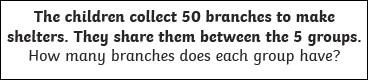 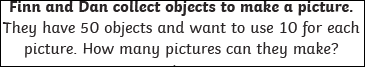 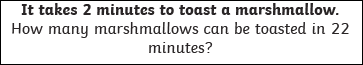 Challenge: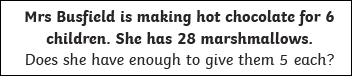 